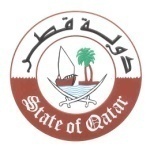 الدورة الحادية والثلاثون للفريق العامل المعني بالاستعراض الدوري الشامل 31st Session of the UPR Working Groupاستعراض التقرير الوطني لماليزيا      Review of Malaysia    كلمة وفد دولة قطريلقيهاالسيد/ عبد الله خليفة السويدي سكرتير ثاني لدى الوفد الدائم بجنيف   Mr. Abdulla Khalifa AL-SOWAIDI Second Secretary  جنيف، 8 نوفمبر 2018م السيد الرئيس،نرحب في البدء بوفد ماليزيا ونُثني على العرض القيم  لتقريره الوطني. يثمن وفد بلادي التدابير التي اتخذتها حكومة ماليزيا لمتابعة تنفيذ التوصيات التي قبلتها لدى استعراضها السابق و نرحب بإطلاق خطة العمل الوطنية لحقوق الإنسان في مارس 2018م.  وفي الوقت الذي نشيد فيه بالنهج الشامل الذي اتبعته ماليزيا في توفير التعليم الجيد للجميع، بما في ذلك اتاحة المزيد من الفرص للطلبة ذوي الاحتياجات التعليمية الخاصة، نوصي ماليزيا بمواصلة جهودها في توفير فرص التعليم لجميع الأطفال لاسيما أولئك المنتمين إلى فئات مستضعفة.  كذلك نلاحظ مع التقدير الجهود التي تبذلها حكومة ماليزيا في تحقيق تنمية تأخذ في الاعتبار النهوض بكل المناطق الحضرية والريفية، وفي هذا الصدد نوصي ماليزيا بمواصلة جهودها لتحقيق التنمية المستدامة المتوازنة، والتركيز في إطار تنفيذ الخطة الماليزية الحادية عشر 2016 – 2020 على توفير السكن الملائم للجميع مع الاستمرار في دعم الأسر محدودة الدخل. وفي الختام نتمنى لماليزيا كل التقدم والازدهار. شكراً السيد الرئيس،،، 